Задача У девочки было три куклы. Ей подарили  3 кукол. Сколько всего кукол стало у девочки?УсловиеУ         было    3 . 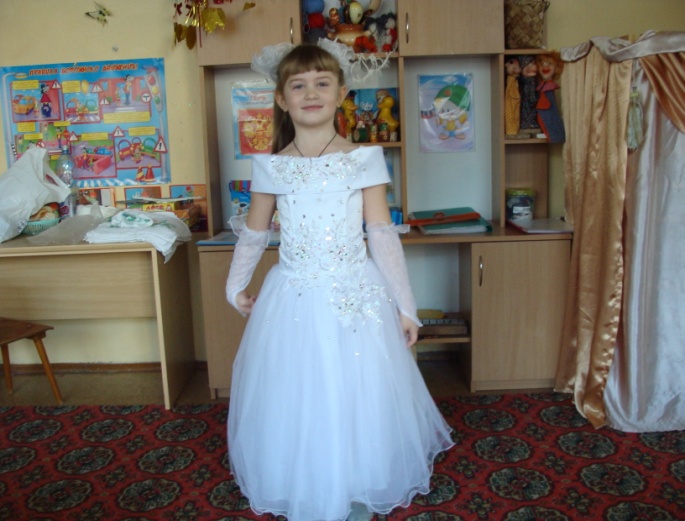 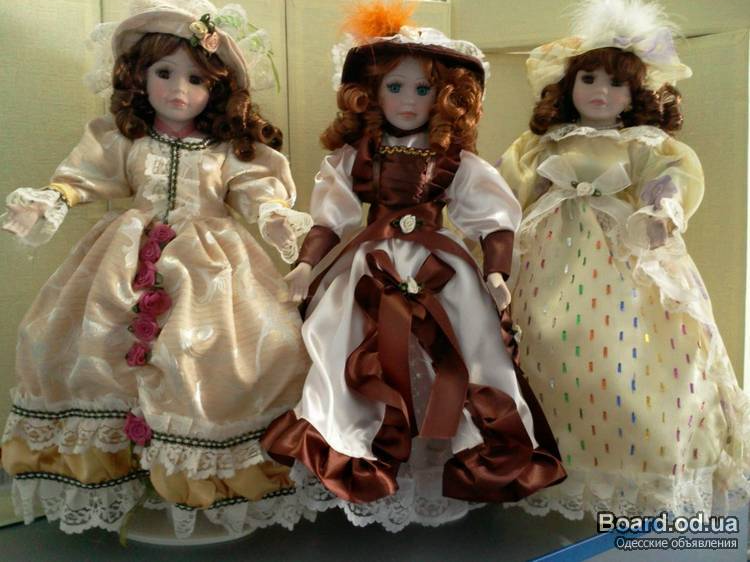 Подарили       3   .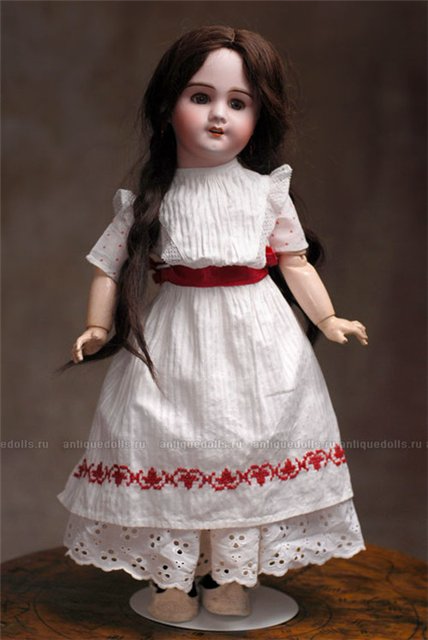 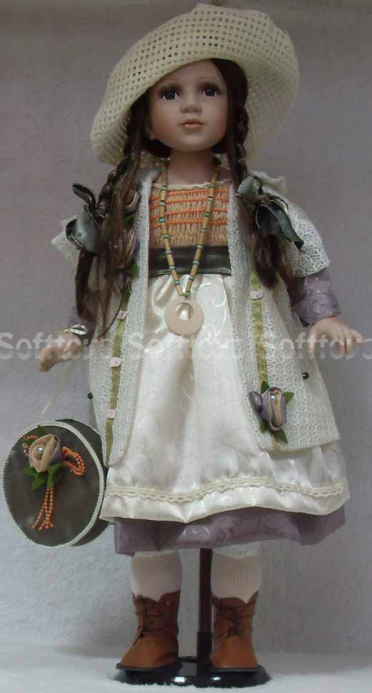 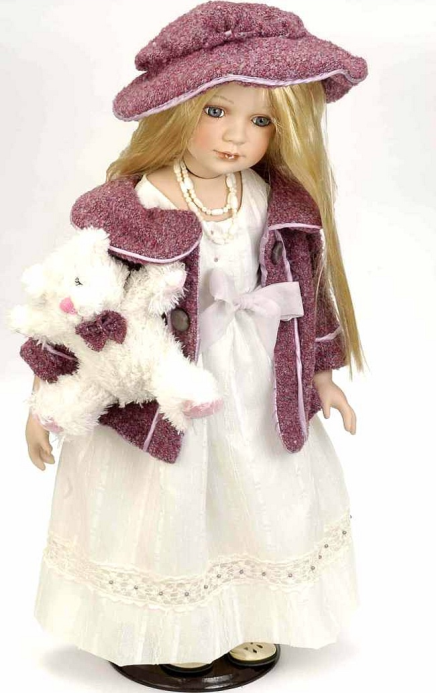 ВопросСколько всего кукол стало у  девочки??   стало у  .Решение += ?3       +    3      =     ?Решение +=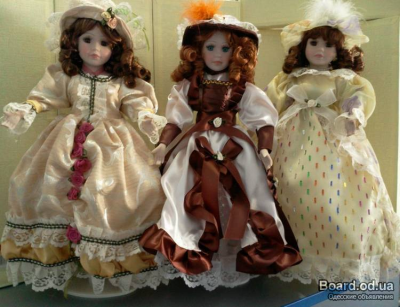 3    +      3   =    6Ответ.У  стало 6 . 